This form must be completed by parties interested in the RFP for 431 N 5th Street, which is a cooperative effort with the City of Milwaukee.  Attach additional information as needed or as required in the sale listing.  Confidential material must be clearly identified as proprietary.  Submit with a site plan, preliminary building elevations (new buildings) or building rendering and detailed scope of work (building renovations).Acceptance is contingent on approval by the City of Milwaukee Common Council.  Terms for most sales will be outlined in a Purchase & Sale Agreement (sample available; while standard, each transaction is unique, and terms may vary).  Simple sales may use a Commercial Offer to Purchase.  Sales require final plan approval and firm financing prior to closing.  Final construction or renovation plans must conform to the preliminary submittal as approved by the City’s Design Review Team.  Changes may require Common Council approval.  Conveyance is on an “as is, where is” basis and deeds may include performance obligations, use, taxation and reversionary provisions for non-performance.  Offer Price:	$  ___________________Contingences  ____________________________________________________________________________________________________________________________________________________________________________________Is the offer being submitted by a licensed broker?    Yes     NoBroker Name 	___________________________________________________ 	Telephone 	_________________Firm 	_________________________________________	Address	____________________________________Brokerage fee paid as outlined in the RFP/listing and only if a broker submits the initial offer.  No fee is paid of a broker/buyerLegal Name 	________________________________________________________________________________Mailing Address	________________________________________________________________________________Primary Contact	______________________________________________	Telephone	___________________Email	______________________________________________	FAX:	___________________Buyer Attorney 	____________________________________________________________________________Legal Entity 	 Individual(s)  	If multiple people, identify: 	  Joint Tenants  or	 Tenants in Common	 Corporation 	  LLC	  Partnership 	  Other 	________________________________If not a Wisconsin corporation/partnership, state where organized:  	____________________________________Will new entity be created for ownership  	 Yes	  NoPrincipals of existing or proposed corporation/partnership and extent of ownership interest. Name	Address	Title	Interest________________________________ 	_____________________________	__________	_______________________________________ 	_____________________________	__________	_______________________________________ 	_____________________________	__________	_______Attach a list of properties in the City of Milwaukee in which buyer has an ownership interest either as individual or as part of a corporation/partnership. Detailed project/use description: 	________________________________________________________________________________________________________________________________________________________________________________________________________________________________________________________________________________________________________________________________________________________________________________________________________________________________________________________________Property Summary:	Building Area	________ 	# Stories	________	Basement    Yes    No		Land Area 	________ 	# Units	_________ 	# Parking Spaces __________Storm water management techniques	____________________________________________________________Identify “sustainable” elements ______________________________________________________________________Will project include private property?  Yes     No             Address  		Owner occupied business or residence?   Yes     No 	If new business, attached business plan.For income property, estimated sale or rent range ________________________________________________________Will a zoning change be requested? 	______________________________________________________________Identify other approvals, permits or licenses (i.e. BOZA, Health Department, etc.) ______________________________________________________________________________________________________________________________Discuss neighborhood impact/support _________________________________________________________________________________________________________________________________________________________________Note:  Project must be fully taxable for property tax purposes (see City Policies below).  Future tax implications to be reported to the Council. Developer	___________________________________________________________________________________Architect	___________________________________________________________________________________Surveyor 	___________________________________________________________________________________Contractor	___________________________________________________________________________________Sales Agent/Property Manager	__________________________________________________________________Community Partners	___________________________________________________________________________Other Members 	______________________________________________________________________________Attach a statement of Buyer’s development history (required per 304-49-5b-4, MCO).  Include identification of all developer projects.   Estimated Small Business Enterprise (SBE) Use 	_______%  of total budget or $ ____________________________Potential contactors (name and/or type)	_________________________________________________________________________________________________________________________________________________________Project costs and the capital structure must be fully defined and will be reported to the City of Milwaukee Common Council.Property Acquisition (public & private)			$ 	_______________Environmental testing/remediation (Buyer’s share)	$ 	_______________Demolition (if applicable)	$ 	_______________Hard building construction/rehabilitation costs (attach scope of work / cost breakdown)	$	 _______________Site improvements (fencing, landscaping, laterals, etc.)	$	_______________Fixtures & Equipment		$	_______________Soft costs – architectural fees, permits, misc. charges, overhead & profit, contingency, etc.	$ 	_______________Financing fees		$ 	_______________Working Capital (for business enterprises)	$	_______________			===============Total Project Budget		$	 _______________Budget source     Developer   Architect   Contractor     Other 	__________________________________Attached detailed summary or pro-forma income analysis as necessary.Capital Structure – Fully describe project financing; incomplete information will prevent Council actionProperty purchase	Financed $ _____________	Equity $ _____________ 	Grants $ _____________Construction/rehabilitation	Financed $ _____________	Equity $ _____________ 	Grants $ _____________Lender 							 Preapproved   Yes    No  (Attach pre-approval or letter of interest; Attach evidence of equity)Grants Sources	___________________________________________________________________________________________________________________________________________________________________________Application status 	________________________________________________________________________________________________________________________________________________________________________Likelihood of award 	__________________________________________________________________________Other funding	________________________________________________________________________________Current Employment (if applicable)	_____ Full Time	____ Part TimeNumber of jobs to be created  	_____ Full Time	____ Part TimeNumber of jobs to be retained 	_____ Full Time	____ Part TimeType of jobs 	_____________________________________________________________________________________________________________________________________________________________________________Expected average wage 	___________________________________________________________Benefits?    Yes     No  If yes, please specify 	__________________________________________________________________________________________________________________________________________________Final Plan/Specification Preparation	____________________________________________________________Bidding & Contracting	____________________________________________________________Firm Financing Approval	____________________________________________________________Construction/Rehabilitation	____________________________________________________________Landscaping/Site Work	____________________________________________________________Occupancy/Lease Up		____________________________________________________________Buyer covenants that no member of the Common Council of the City of Milwaukee, nor any officers or employees of the City of Milwaukee, has any interest in the Buyer or the intended redevelopment of the property, except as follows:  ____________________________________________________________________Is Buyer a City of Milwaukee employee or member of any City board?   Yes    No If yes, identify the department, board and/or and position: 	_____________________________________________Buyer certifies that it as individual or member of a corporation or partnership is not now and will not be at closing in violation of the following policies:Delinquent taxes due the CityBuilding or health code violations that are not being actively abatedConvicted of violating an order of the Department of Neighborhood Services or Health Department within the previous yearOutstanding judgment to the CityIn Rem foreclosure by the City within the previous five years.Properties are sold on an “as is, where is basis.”  The City discloses that vacant lots may contain old foundations and debris, or other subsoil problems and buildings may contain asbestos containing materials for which Buyers are solely responsible.  ALTA surveys are not provided.  Building encroachments in the right of way may require Special Privilege Permits and are the responsibility of the Buyer.A Historical Land Use Investigation prepared by City staff is provided for informational purposes.  Buyer is solely responsible for an independent Phase I Environmental Site Assessment if desired.  Buyer shall be responsible for all remediation and regulatory closure costs, if any.  Buyer acknowledges that regulatory closure may require deed notifications and/or registry on a GIS system.  Buyers must comply with the City’s Small Business Enterprise (SBE) program requiring best efforts for SBE participation of at least 25% of the total expenditures for goods and services and 18% for professional services.  Mandatory use is required for below-market sales.  A SBE Agreement may be required prior to closing.All properties must be fully taxable for property tax purposes.  The deed shall contain a restriction prohibiting future application to the City for exempt status.Closing contingent include full project funding including firm financing without contingencies and City approval of final plans.  Final plans must conform to the original submission as approved by the City.  Plan changes may require confirmation by the Common Council.  _______________________________________________________________________________________We certify that this statement is true and correct and we understand City policies. ______________________________________	______________________________________Signature		Signature  _________________________  _____________	 _____________________________  _________Title 		Date	Title 		Date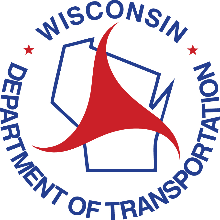 Wisconsin Department of TransportationProposal Summary & Public Disclosure StatementProperty: 431 N 5th Street, Milwaukee, WI 53203Offer InformationBuyer IdentificationProject DescriptionDevelopment Team & HistoryProject Budget & Financing StrategyJob CreationEstimated ScheduleConflict of Interest DisclosureCity PoliciesBuyer’s CommentsBuyer Certification & Acknowledgement